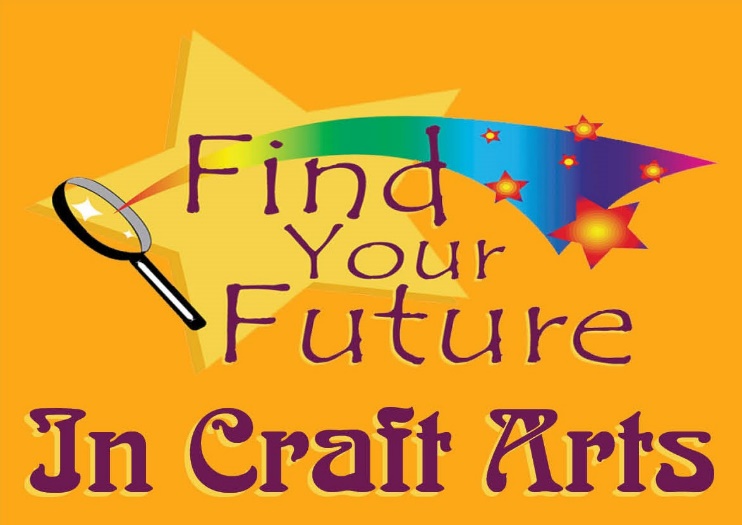 Application for Admission& Enrollment AgreementMay 1, 2022The Arkansas Craft School101N. Peabody AvenueMountain View, Arkansas 72560(870) 269-8397 | arkansascraftschool.org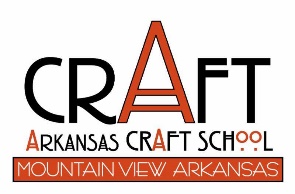 Welcome!You are about to begin an exciting new chapter of your life – Craft Arts. To get started, follow the steps below. We look forward to welcoming you to the Arkansas Craft School and talking about your future in Craft Arts.Steps to Getting StartedMeet with/talk with the school staff about admission to the Arkansas Craft School.Complete an application for admission and pay the $85 application fee.Meet/speak with the General Manager to go over your application for admission and personal goals for entering Craft Arts.Meet/speak with your program instructor(s) and discuss expectations.Complete the enrollment agreement.Start Classes.Admission RequirementsThe Arkansas Craft School is an open admission, ability to benefit institution with no set admission requirements other than the student’s potential to complete the program and gain a Certificate of Competency in Craft Arts.The school maintains a program waiting list, admitting students on a first applied, first admitted basis.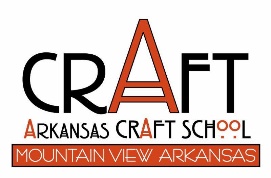 Application Form & Enrollment AgreementComplete this application form and submit it to the Arkansas Craft School with the $85 application fee. Application fees are not refundable.Please print clearly in blue or black ink.DATE OF APPLICATION:  ________________________________________PERSONNEL INFORMATION:Full Legal Name ________________________________________________________________                                                  Last                                          First                                          Middle          Name You Use/Prefer ____________________Social Security Number ___________________Permanent Mailing Address _______________________________________________________                                                          Number and Street                                                       _______________________________________________________                                                          City, State, and Zip Code                       Telephone Numbers ____________________________     _______________________________                                                           Preferred                                                     AlternateEmail Address ______________________________________________Emergency Contact _____________________________     _______________________________                                                       Name                                                      Telephone NumberIf Under 18 Years of Age:Legal Guardian:  ________________________________     _______________________________                                                     Name                                                         Telephone Number                              ________________________________     _______________________________                                           Number and Street                                            City, State, and ZipPROGRAM INFORMATIONCertificate of Competency in craft arts, with an emphasis on:_____ Artistic Blacksmithing		_____ Textile/Fiber Arts_____ Fine Woodworking		_____ Jewelry Making_____ Ceramics/PotterySession: ________________		Session State Date: __________________Session End Date:    __________________ _____ I understand session _____________________ will meet:_____ for 6.5 hours, Tuesday through Friday for 16 weeks._____ for 6.5 hours on Saturdays and Sundays for 32 weeks._____ I understand the receipt of a Certificate of competency in Craft Arts requires a minimum of 412 supervised hours of instruction and studio time plus demonstrated competency in the knowledge, skills and techniques taught._____ I understand the tuition for the program is $4,800 and is due and payable at time of enrollment. Three payment plans are available dependent upon my credit history and the discretion of the school or the commercial lender.Cash payment of the tuition ten days prior to the first class session, with the student receiving a 5% discount ($240).Entry into a payment plan with the Arkansas Craft School thirty (30) days prior to the first class session (See details in the School Catalog).Entry into an installment loan, through a commercial lender, with extended payments terms thirty (30) days prior to the first class session (See details in the School Catalog).SIGNATURE OF APPLICANT:The applicant acknowledges: (1) receipt of the Arkansas Craft School’s “School Catalog;” (2) ability to talk with school staff prior to making application, and (3) acceptance of this application is at the sole discretion of the management of the Arkansas Craft School.                                                                                                 ________________________________________Signature of Applicant ACCEPTANCE OF APPLICATIONI approve the admission of ____________________________________________________________                                                                                                       ______________________________________                                                                                                               General Manager                      DateI approve the admission of ____________________________________________________________                                                                                                      ______________________________________                                                                                                                 Program Instructor	       DateENROLLMENT AGREEMENTI understand that I have been admitted to the Certificate of Competency in Craft Arts program with an emphasis in ____________________________________ beginning ________________. I previously acknowledged receipt of the Arkansas Craft School’s “School Catalog,” understand my enrollment in the program will be governed by the terms and conditions of that catalog, and I understand full payment of the program’s tuition, by cash or promissory note, is due prior to the course convening date.______________________________________                                                                                                                 Signature 		       Date